		2019-2020 Vista Ridge Middle School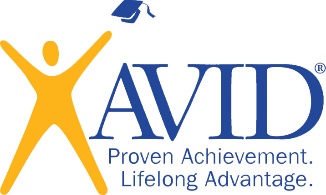 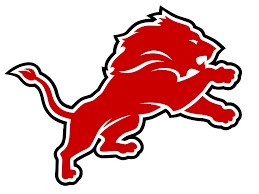 AVID ApplicationDue to Mr. Cornelius Room B217 AVID is an elective class offered to students who would like to prepare for four-year universities.  The curriculum features writing, inquiry, collaboration, reading, note-taking, study skills, and college/career/motivational activities.  The AVID class is an elective, most students can balance 2 4 year electives in their schedule and meet their graduation credit needs.  College students are in the classroom as tutors twice weekly, and field trips are taken to universities for college experience and campus exposure.  Students must commit to taking notes in subject area classes on a daily basis.  Other requirements for applicants are satisfactory citizenship, good attendance, and good grades in all classes including Pre-AP and AP courses. Students begin high school with a minimum of 1 Pre-Ap course and increase rigor from year to year. As AVID students learn to manage time and study effectively, these rigorous courses are able to be accomplished with confidence and support from AVID. Students who join the Middle School AVID program will be able to be admitted to the high school programs if they are in good standing.  If you have questions, please contact Jason Cornelius at Jason.cornelius@kellerisd.net . 
To apply for this highly successful program, complete and return this application, the written interview form. For more information please attend the Parent Informational Meeting at FRHS in the Lecture Hall on January 24th at 6:30 PM!Please print in ink.
Name of Student: _________________________________________	ID#: _____________Home Phone: _____________________________	Other Phone: _______________________Parent/Guardian Email Address:__________________________________________________Second Email address of Parent/Guardian ________________________________________Parent/Guardian Name(s): ______________________________________________________School Currently Attending: _____________________________________________________Number of Siblings/Children living in the home: __________Circle one answer for the following two questions:What is the marital status of your parents?      Married        SingleParent 1:  Highest Level of Education :   5   6   7   8   9   10   11   12University/College/Technical School   1   2   3   4Masters	DoctorateParent 2:  Highest Level of Education :      5   6   7   8   9   10   11   12University/College/Technical School   1   2   3   4Masters	DoctorateDo you take or plan to take  Pre-AP Algebra 1?  	Yes	No

If you are selected for AVID, which PreAP class(es) are you wanting to take? ______________________________________________________________________

If you are selected for AVID, you will have to drop one elective.  Which elective do you prefer to drop from your schedule next year? ________________________ 
Student Signature: ______________________________________________________
Parent Signature: _______________________________________________________FRHS AVID WRITTEN INTERVIEW Student’s Name: ________________________________  Date: _________________Please answer the following questions in complete sentences. Use the space provided for your answers. Please write clearly and answer all questions fully. 1.  Explain what you like most about school.________________________________________________________________________________________________________________________________________________________________________________________________________________________________________________________________________________________________2.  Describe what is most challenging for you in school.________________________________________________________________________________________________________________________________________________________________________________________________________________________________________________________________________________________________________________________________________________________________________________________________________________________________________________3.  What have you done in the past when you have had trouble in a class?________________________________________________________________________________________________________________________________________________________________________________________________________________________________________________________________________________________________________________________________________________________________________4.  How do you feel about working with others?________________________________________________________________________________________________________________________________________________________________________________________________________________________________________________________________________________________________________________________________________________________________________5.  Do you dream of going to college?  Why or Why not?________________________________________________________________________________________________________________________________________________________________________________________________________________________________________________________________________________________________________________________________________________________________________________________________________________________________________________________________________________________________________________________6.  Why do you want to be in AVID?________________________________________________________________________________________________________________________________________________________________________________________________________________________________________________________________________________________________________________________________________________________________________________________________________________________________________________________________________________________________________________________7.  What questions do you have about the AVID system or class?________________________________________________________________________________________________________________________________________________________________________________________________________________________________________________________________________________________________________________________________________________________________________8.  What qualities do you most appreciate in a teacher and what qualities do you find the most frustrating in a teacher?______________________________________________________________________________________________________________________________________________________________________________________________________________________________________________________________________________________________________________________________________________________________________________________________________Your fully completed application must be returned to Mr.  Cornelius.If you agree to the following, please initial on the blank provided:_____     I agree to enroll in the AVID class for the academic year. _____     I agree to take a Pre-AP or AP course and increase rigor each academic year._____     I agree to take notes in all my core subject areas._____     I agree to keep my binder organized.  _____     I agree to maintain good attendance and be punctual for all my classes.   _____     I agree to participate fully in collaborative study groups.  _____     I agree to participate in field trips, college visitation and other AVID activities. _____     I agree to keep my parents fully informed of AVID program activities.  _____     I agree to complete all assignments and maintain an 80 or above in all classes._____     I agree to ask for help and talk to my AVID teacher or counselor if necessary.  _____     I agree to keep a positive attitude and be enthusiastic about preparing for college.  As an AVID student, you will be required to maintain passing grades, to always put forth your best effort, and to be a role-model in the school.  This means discipline should not be a problem.  Are you willing to follow these guidelines?____YES	____NO	Student Signature ____________________________________As an AVID parent or guardian, you agree to support your child in his or her attempt to pursue the reality of going to college and be an advocate for his or her success. Are you willing to help ensure that your child is studying each eveningand keeping an organized binder and planner? ____YES	____NO	Parent Signature ____________________________________Do you currently have any circumstances in your life that might indicate that you could benefit from additional academic support? (i.e. recent loss of income, loss of a family member or friend, recent divorce, etc…).  Please explain below.  Attach additional information if necessary.Your fully completed application to Mr. Cornelius.